Name: _______________  Date: _____________LO: I can use time conjunctionsAs we know, trees are really helpful in looking after our environment and keeping us healthy. They create oxygen which our bodies need.Have a look at the life cycle of a tree – can you add in these time conjunctions and topic words to complete the sentences? Write them out using pencil and paper. TOP TIP – use each word only once as it appears in the list.fruit 		Next,		grows		seeds		Finally,		ground 		First,	seeds	After that,			shoot			tree			tree			seeds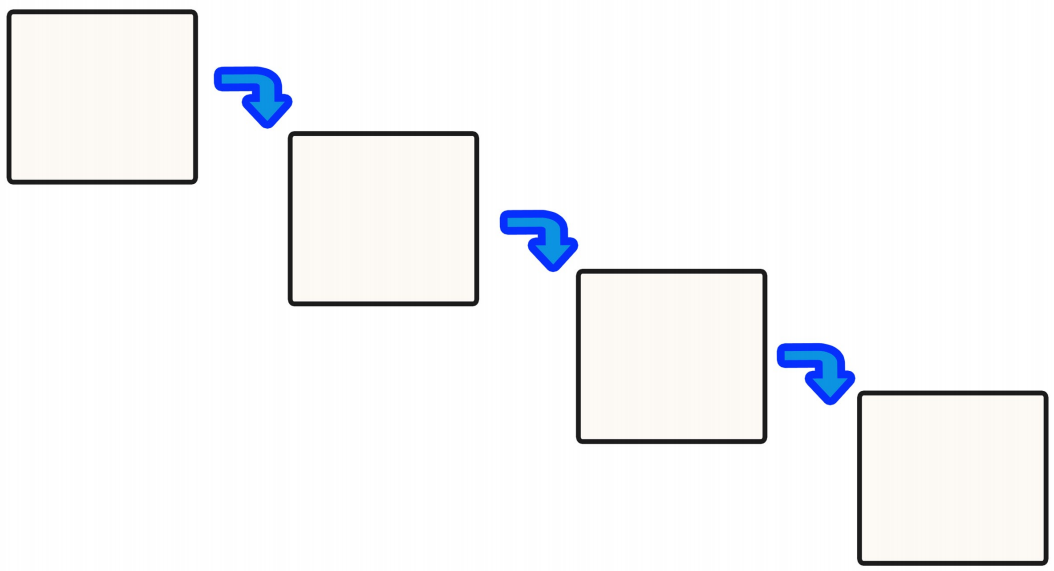 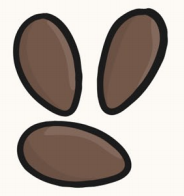 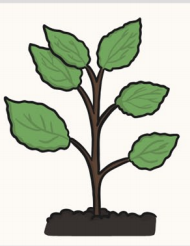 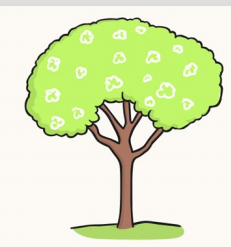 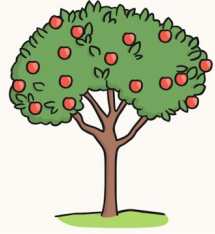 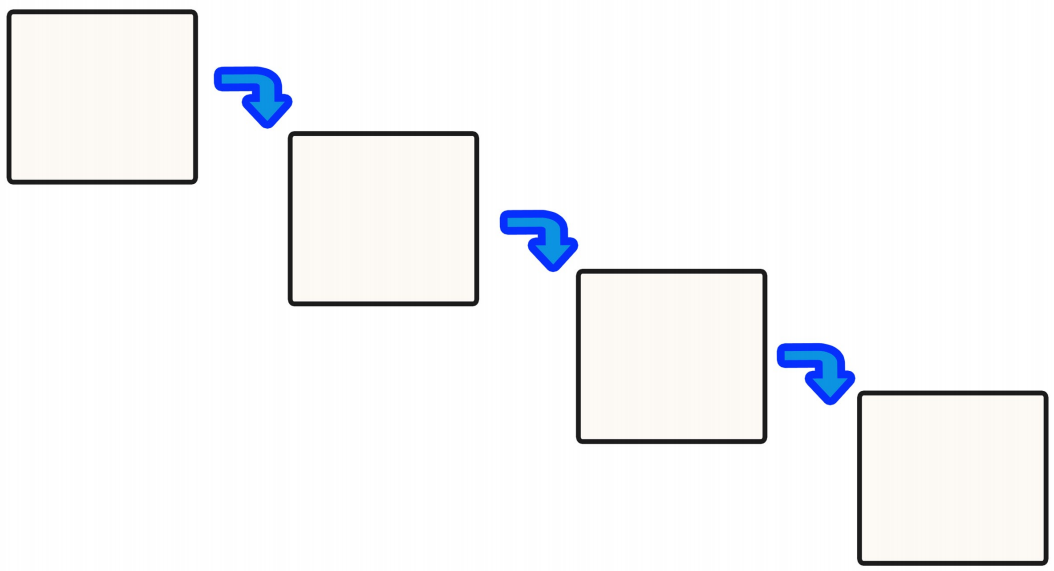 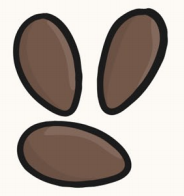 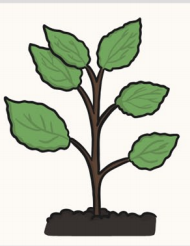 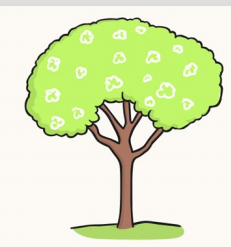 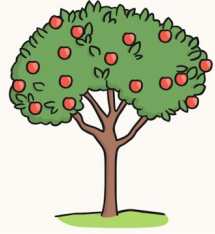 